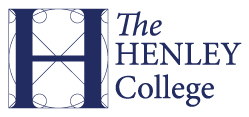 The Henley College Safeguarding Policy Introduction The college is fully committed to safeguarding and promoting the welfare of all learners.  The college has a statutory and moral duty to ensure that the college functions with a view to safeguarding children, young people and vulnerable adults receiving education and training.  Policy Statement and Procedures The Governing Body is committed to ensuring that the College: provides a safe environment for all learnersidentifies learners who are suffering, or likely to suffer, significant harm, and takes appropriate action to see that such learners are kept safe at the College. In pursuit of these aims, the Governing Body will approve and annually review policies and procedures with the aim of: raising awareness of issues relating to the welfare of learners and the promotion of welfare by providing a safe environment for everyone within the College community aiding the identification of learners at risk of significant harm, and providing procedures for reporting concerns establishing procedures for reporting and dealing with allegations of abuse against members of staff ensuring the safe recruitment of staff  working in partnership with all relevant agencies to safeguard the welfare of learners and to act in law for all individuals. In developing the policies and procedures, the Governing Body will consult with, and take account of, guidance issued by the Department for Children, Schools and Families and other relevant bodies and groups.   These procedures have been developed with reference to the Local Safeguarding Children Boards and their Child Protection Procedures. This policy will also be used to cover the procedures for working with employers and for the use of work placements on employer premises. The College will refer concerns that a child, young person or vulnerable adult might be at risk of significant harm to Social Care Service/the Police/the appropriate agencies as agreed with the Local Safeguarding Children Board. Staff, where appropriate, are subject to a DBS Disclosure and are required to work within college policies and guidelines. On appointment, all staff will be made aware of the college’s commitment to safeguarding children, young people and vulnerable adults, and will be briefed on their safeguarding duties and this policy.  They will also be directed to the relevant documents on the StaffShared Drive.  There will be a member of the college senior management team designated with special responsibility for issues concerning safeguarding. The Designated Safeguarding Lead (DSL) with lead responsibility for safeguarding children, young people and vulnerable adults is THE HEAD OF STUDENT SERVICES, KATHRYN MOGFORD.  Safeguarding Information for Learners The College is committed to ensuring that learners are aware of any behaviour towards them  that is not acceptable and how they can keep themselves safe.  All learners know that  the College has a DSL with responsibility for safeguarding. We inform learners of whom they  might talk to in College, their right to be listened to and heard and what steps can be taken  to protect them from harm. We make learners aware of these arrangements through  appropriate tutorial provision, induction, and information on LearnZone. Partnership with Parents/Carers/Supporters/EmployersThe Henley College is committed to working with parents/carers/supporters/employers  to safeguard the welfare of learners and preventing abuse. We will share with parents/ carers/supporters/employers/relevant agencies concerns we may have about their child/ employee, unless to do so may place a learner at risk of harm or the young person has  exercised their right to confidentiality. We communicate our commitment to safeguarding  through our website, and communication with employers. Designated Safeguarding Lead (DSL) The DSL has a key duty to take lead responsibility for raising awareness within the staff on   issues relating to the welfare of children, young people and vulnerable adults, and the   promotion of a safe environment for everyone within the college. They will act as the   college representative on the Local Safeguarding Children Board (LSCB) and undergo   refresher training in safeguarding as required by the Local Safeguarding Children Board.  They will keep up to date with developments in safeguarding issues. The DSL is responsible for: overseeing the referral of cases of suspected abuse or allegations to the relevant investigating agencies as agreed with Local Safeguarding Children Board maintaining a proper record of any referral, complaint or concern (even where that concern does not lead to a referral) ensuring that parents/carers/guardians of children, young people and vulnerable adults within the college are aware of the College’s policy liaising with the LEA and the Local Safeguarding Children Board and appropriate agencies liaising with secondary schools which send pupils to the college to ensure that appropriate arrangements are made for the pupils liaising with employers and training organisations that receive children, young people and vulnerable adults from the college on long term placements to ensure that appropriate safeguards are put in place ensuring that the Principal and, if necessary, the designated Governor, are kept informed of any relevant issues and/or action. The DSL will provide reports to the Governing Body of the college setting out how  the college has discharged its duties .  The senior member of staff is responsible for reporting deficiencies in procedure or policy  identified by the Local Safeguarding Children Board (or others) to the Governing Body at the  earliest opportunity. The designated member of the Governing Body with responsibility for safeguarding  children, young people and vulnerable adults issues as nominated annually by  the Corporation.The designated Governor is responsible for liaising with the DSL, Principal and Senior Staff  Members with Lead Responsibility over matters regarding safeguarding children, young  people and vulnerable adults including: ensuring that the college has procedures and policies which are consistent with the Local Safeguarding Children Board’s procedures ensuring that the Governing Body considers the college Safeguarding Policy each year ensuring that, each year, the Governing Body is informed of how the college and its staff have complied with the policy, including but not limited to a report on the training that staff have undertaken.There will be regular meetings between the designated Governor and the designated  Safeguarding  Lead. The designated Governor is responsible for overseeing the liaison between agencies such as  the police, the Social Care Service – as defined by the Local Safeguarding Children Board in  connection with allegations against the Principal or the Senior Staff Members with Lead  Responsibility. This will not involve undertaking any form of investigation, but will ensure good  communication between the parties and provide information to assist enquiries. To assist in these  duties, the designated governor shall receive appropriate training as directed by the Local  Safeguarding Children Board. Definitions of Abuse The Governing Body recognises the following as definitions of abuse: Abuse may fall into a number of categories e.g. physical, emotional, neglect and sexual with the  additional categories for vulnerable adults of acts of omission, psychological, financial or material,  institutional or professional abuse.  Someone may abuse or neglect a young person by inflicting  harm, by failing to act to prevent harm or by failing to ensure safety and adequate care.  Harm may  occur intentionally or unintentionally.  Young people may be abused in a family or in an institutional  or community setting, by those known to them or, more rarely, by a stranger.  Examples of abuse  are outlined in APPENDIX 3. The examples noted are by no means exhaustive. Duties of All Staff and Staff Code of Conduct All staff must maintain proper and professional relationships and behave responsibly at all times to  safeguard themselves and their learners.  All staff are required to adhere to the college’s guidelines  on setting and maintaining professional boundaries and to work effectively and safely with learners  and to successfully complete the mandatory training. Information Sharing and Confidentiality Child Protection information is shared only on a ‘need-to-know’ basis.  However, it is important to  understand that staff have a duty to share information where that information will help to inform  the Social Care Service or Police enquiries.   The child, young person or vulnerable adult’s needs are  paramount and where staff have concerns about a young person or vulnerable adult they must  share their concern through the safeguarding procedures.  Good practice guidelines and Staff Code of Conduct To meet and maintain responsibilities towards students there needs to be agreed standards of good practice that form a code of conduct for all staff. Good practice includes: Treating all students with respectSetting a good example by conducting ourselves appropriately.  Involving students in decisions that affect them. Encouraging positive, respectful and safe behaviour among students.  Being a good listener. Being alert to changes in students’ behaviour and to signs of abuse and neglect.  Recognising that challenging behaviour may be an indicator of abuse. Reading and understanding the College’s Safeguarding Policy and guidance documents on wider safeguarding issues, for example bullying, behaviour, physical contact and information-sharing Asking the student’s permission before initiating physical contact, such as assisting with dressing, physical support during PE or administering first aid. Maintaining appropriate standards of conversation and interaction with and between students and avoiding the use of sexualised or derogatory language. Being aware that the personal and family circumstances and lifestyles of some students lead to an increased risk of abuse. Referring all concerns about a student’s safety and welfare to the DSL or Deputy DSL. Following the College’s rules with regard to communication with students and use of social media and online networking.  College staff must not share private information such as private phone or email numbers with students under any circumstances and social media communication should be via official channels only. Seeking student’s consent for photographs to be taken or published (for example, on our website or in newspapers or publications) Abuse of Trust All College staff are aware that inappropriate behaviour towards students is unacceptable and that their conduct towards students must be beyond reproach. In addition, staff should understand that, under the Sexual Offences Act 2003, it is an offence for a person over the age of 18 to have a sexual relationship with a person under the age of 18, where that person is in a position of trust, even if the relationship is consensual. This means that any sexual activity between a member of the College staff and a student under 18 may be a criminal offence, even if that student is over the age of consent. Students who may be particulary vulnerable Some students may have an increased risk of abuse. Many factors can contribute to an increase in risk, including prejudice and discrimination, isolation, social exclusion, communication issues and reluctance on the part of some adults to accept that abuse can occur.  To ensure that all of our students receive equal protection, we will give special consideration to students who are:Disabled or have special educational needs Young carers Living in a domestic abuse situation Affected by parental substance misuse Asylum seekers Living away from home Vulnerable to being bullied, or engaging in bullying. Living in temporary accommodation Live transient lifestyles Living in chaotic and unsupportive home situations Vulnerable to discrimination on the grounds of race, ethnicity, religion, disability or sexuality Involved directly or indirectly in sexual exploitation At risk of female genital mutilation (FGM) or forced marriage. Staff TrainingIt is important that all staff have training to enable them to recognise the possible signs of abuse and neglect and to know what to do if they have a concern.New staff and governors will receive training during their induction which includes the reporting and recording arrangements and details of the DSL and Deputy DSL’sAll staff, including the Principal and Governors will receive regular updates of college- specific safeguarding issues and will complete yearly on-line training Supply staff and other visiting staff will be shown the College’s Safeguarding Visitors Leaflet . Safer RecrutimentOur College endeavours to ensure that we do our utmost to employ ‘safe’ staff by following theguidance in Keeping Children Safe in Education (2019) together with the LSCB and the College’s individual procedures. Safer recruitment means that all applicants will: Complete an application form which includes their employment history Provide two referees, including at least one who can comment on the applicant’s suitability to work with children Provide evidence of identity and qualifications Be checked in accordance with the Disclosure and Barring Service (DBS) regulations as appropriate to their role Provide evidence of their right to work in the UK  At least one member of each recruitment panel will have attended safer recruitment training. All new members of staff will undergo an induction that includes familiarisation with the College’s Safeguarding Policy and identification of their child protection training needs. All staff sign to confirm they have received a copy of the Policy. The College obtains written confirmation from supply agencies that agency staff have been appropriately checked. The College maintains a single central record of recruitment checks undertaken. Volunteers and Contractors Volunteers, including governors, will undergo checks commensurate with their work in the College and contact with students.Supervised Volunteers Volunteers who work only in a supervised capacity and are not in regulated activity will undergo the safe recruitment checks appropriate to their role, in accordance with the College’s risk assessment process and statutory guidance. Contractors The College checks the identity of all contractors working on site and requests DBS checks where appropriate. Site Security Visitors to the College, including contractors, are asked to sign in and are given a badge and lanyard, which confirms they have permission to be on site.  Parents who are simply delivering or collecting their children do not need to sign in. All visitors are expected to observe the College’s safeguarding and health and safety regulations to ensure students in college are kept safe.   The DSL will exercise professional judgement in determining whether any visitor should be escorted or supervised whilst on site. E Safety Our students increasingly use electronic equipment on a daily basis to access the internet and share content and images via social networking sites such as Facebook, Twitter, MSN, Tumblr, Snapchat and Instagram. We know that some adults and young people will use these technologies to harm others. The harm might range from sending hurtful or abusive texts and emails, radicalisation, to enticing young people to engage in sexually harmful conversations, webcam photography or face-to-face meetings. The College’s Social Media Policy explains how we aim to keep students safe in College. Cyberbullying and sexting by students, via texts and emails, will be treated as seriously as any other type of bullying and will be managed through our anti-bullying procedures. All staff are aware of the Social Media Policy.  If it is necessary for staff teach remotely, all aspects of safeguarding should continue to apply. Staff must only communicate with students and parents/carers using the means defined as acceptable within the policy. They must not communicate with students or parents/carers using any email address other than their college email address and they must not “befriend” or otherwise contact students using any social media platform.Issues to note when recording a lesson or part of a lesson:Staff must wear suitable clothingNo-one else from the member of staff’s household should appear in the videoFilming/recording should be done in appropriate areas, for example, not in bedrooms“Live” classes should be kept to a reasonable length of time Language must be professional and appropriateConsider the needs of vulnerable students, such as those with SENDStaff must only use platforms approved or provided by the schoolTeachers may use apps such as “One Note, Zoom or Teams” to teach lessons live and in real time. However they should be aware that not all students will have access to the necessary IT to participate in the lesson at the time it is scheduled, so a recorded version of the lesson will also need to be made available.Issues to note when teaching live and in real time:Staff should record, the length, time, date and attendance of any sessions held“Live” classes should be kept to a reasonable length of timeLanguage must be professional and appropriateStaff must only use platforms approved or provided by the schoolEnsure that ground rules are in place so that the students have a good understanding of how the sessions will be organised and runConsider the needs of vulnerable pupils, such as those with SENDStaff are reminded that at all times, and however they are delivering lessons, they are expected to abide by and enforce the College’s Codes of Conduct for staff and students.Where 1:1 sessions are to be held with our students, staff must follow the guidelines below:1. Inform the parents / guardians in advance that you plan to hold 1:1s with a group or individuals and allow them the opportunity to express any objections. For groups, you can send out a mail merge communication via the Faculty Administrators. 2. Advise that, if at all possible, a parent or guardian is nearby during any such interaction. We recognise however that this may not be practical or possible in all cases.3. Ask students to blur their background or use a stock Teams virtual background if their actual background is not sufficiently neutral (e.g. inappropriate posters etc). 4. Remind the students at the beginning of the session that this is a professional interaction and appropriate language and boundaries will be observed. If this is not being respected, do not continue with the session. 5. Record all 1:1 sessions in the appropriate Teams channel. Inform the student at the beginning of the session that you are recording it. If the student is not willing to agree to this, do not continue with the session. 6. Report any safeguarding concerns that may arise in the course of such interactions to appropriate college representative.Students and Online Safety Away from CollegeIt is important that all staff who interact with students, including online, continue to look out for signs they may be at risk. Any such concerns should be dealt with as per the Safeguarding Policy and where appropriate referrals should still be made to student’s social care and as required, the police.The College will ensure any use of online learning tools and systems is in line with privacy and data protection/GDPR requirements.The College will ensure that students who are being asked to work online have very clear reporting routes in place so they can raise any concerns whilst online. As well as reporting routes back to college , students will be signposted to age-appropriate practical support from, for example:Childline - for supportUK Safer Internet Centre - to report and remove harmful online contentCEOP - for advice on making a report about online abuseParents and carers may choose to supplement the College online offer with support from online companies and, in some cases, individual tutors. The College emphasises the importance of securing online support from a reputable organisation/individual who can provide evidence that they are safe and can be trusted to have access to young people. Support for parents and carers to keep their students safe online includes:Internet matters - for support for parents and carers to keep their children safe onlineLondon Grid for Learning - for support for parents and carers to keep their children safe onlineNet-aware - for support for parents and carers from the NSPCCParent info - for support for parents and carers to keep their children safe onlineThinkuknow - for advice from the National Crime Agency to stay safe onlineUK Safer Internet Centre - advice for parents and carersIn these situations, for those students who are still accessing computers at school and therefore are online, college will still continue to ensure that the appropriate filters and monitoring systems are in place.Missing Children Attendance and absence are closely monitored. A student going missing from education is a potential indicator of abuse and neglect, including sexual abuse and sexual or drug exploitation. The safeguarding team and SLT will monitor unauthorised absence, particularly where students go missing on repeated occasions. Peer on Peer abuse (Bullying)We will ensure that any form of abuse or harmful behaviour is dealt with immediately and consistently to reduce the extent of harm to the young person, with full consideration to the impact on that individual young person’s emotional and mental health and well-being.  While bullying between young people is not a separate category of abuse and neglect, it is a very serious issue that can cause considerable anxiety and distress.  All incidences of bullying, including cyber-bullying and prejudice-based bullying should be reported and will be managed.  Please refer to the College Antibullying Policy for more details. If the bullying is particularly serious, or the tackling bullying procedures are deemed to be ineffective, the DSL will consider implementing child protection procedures. Young people with sexually harmful behaviourIf a  student’s behaviour suggests sexually harmful behaviour is complex and the College will work with other relevant agencies to maintain the safety of the whole College community. Young people who display such behaviour may be victims of abuse themselves and the child protection procedures will be followed for both victim and perpetrator. Staff who become concerned about a student’s sexual behaviour should speak to the DSL as soon as possible.Exploitation of young people Exploitation involves an individual or group taking advantage of the vulnerability of an individual or groups of young people. Victims can be males or females. Young people are often unwittingly drawn into sexual or drug exploitation through the offer of friendship and care, gifts, drugs and alcohol and sometimes accommodation. It is a serious crime and can have a long-lasting adverse impact on a child’s physical and emotional health. It may also be linked to child trafficking. All staff are made aware of the indicators of exploitation and all concerns are reported immediately to the Designated Safeguarding Lead or Deputy Safeguarding Lead and recorded on the portal in the confidential comments area at L4/L5. Confidentiality and sharing informationAll staff understand that child protection issues warrant a high level of confidentiality.  Staff should only discuss concerns with the Designated Safeguarding Lead, Deputy Safeguarding Lead, Safeguarding & Welfare Team, Principal or nominated governor (depending on who is the subject of the concern). That person will then decide who else needs to have the information and they will disseminate it on a ‘need-to-know’ basis, verbally and via the portal confidential comments. Child protection information will be stored and handled in line with Data Protection Act 2018 Records will be stored electronically and only made available to relevant individuals. Where it is necessary to store confidential papers, these will be stored in a secure location, accessible only by the Safeguarding Lead and Deputy Safeguarding Leads.  Every effort will be made to prevent unauthorised access, and sensitive information should not be stored on laptop computers, which, by the nature of their portability, could be lost or stolen. If it is necessary to store child protection information on portable media, such as a CD or flash drive, these items will also be kept in a secure location. Child protection information will be stored separately from the student’s College file.   Child protection records are normally exempt from the disclosure provisions of the Data Protection Act, which means that students and parents do not have an automatic right to see them. If any member of staff receives a request from a student or parent to see child protection records, they will refer the request to the Designated Safeguarding Lead. The Data Protection Act does not prevent College staff from sharing information with relevant agencies, where that information may help to protect a young person. The College’s policy on confidentiality and information-sharing is available to parents and students on request.  Forced MarriageA forced marriage is a marriage in which a female (and sometimes a male) does not consent to the marriage but is coerced into it. Coercion may include physical, psychological, financial, sexual and emotional pressure. It may also involve physical or sexual violence and abuse. A forced marriage is not the same as an arranged marriage. In an arranged marriage, which is common in several cultures, the families of both spouses take a leading role in arranging the marriage but the choice of whether or not to accept the arrangement remains with the prospective spouses. The Henley College staff are alert to suspicions or concerns raised by a students about being taken abroad and not be allowed to return to England. Since June 2014 forcing someone to marry has become a criminal offence in England and Wales under the Anti-Social Behaviour, Crime and Policing Act 2014. Radicalisation and ExtremismThe College draws upon the guidance contained in the DfE Guidance ‘Keeping Learners Safe in Education, 2019’; and specifically DCSF Resources ‘Learning Together to be Safe’, ‘Prevent: Resources Guide’, “Tackling Extremism in the UK’, DfE’s ‘Teaching Approaches that help Build Resilience to Extremism among Young People’ . College Ethos and Practice When operating this policy the College uses the following accepted Governmental definition of extremism which is:  ‘Vocal or active opposition to fundamental British values, including democracy, the rule of law, individual liberty and mutual respect and tolerance of different faiths and beliefs; and/or calls for the death of members of our armed forces, whether in this country or overseas’.  There is no place for extremist views of any kind in our college, whether from internal sources – learners, staff or governors, or external sources - college community, external agencies or individuals. Our learners see our College as a safe place where they can explore controversial issues safely and where our teachers encourage and facilitate this – we have a duty to ensure this happens.  As a college we recognise that extremism and exposure to extremist materials and influences can lead to poor outcomes for learners and so should be addressed as a safeguarding concern as set out in this policy. We also recognise that if we fail to challenge extremist views we are failing to protect our learners.  Extremists of all persuasions aim to develop destructive relationships between different communities by promoting division, fear and mistrust of others based on ignorance or prejudice and thereby limiting the life chances of young people. Education is a powerful weapon against this; equipping young people with the knowledge, skills and critical thinking, to challenge and debate in an informed way. Therefore, at the Henley College we will provide a broad and balanced tutorial programme, so that our learners are enriched, understand and become tolerant of difference and diversity and also to ensure that they thrive, feel valued and not marginalized. Furthermore we are aware that young people can be exposed to extremist influences or prejudiced views from an early age which emanate from a variety of sources of media, including via the internet, and at times learners may themselves reflect or display views that may be discriminatory, prejudiced or extremist, including using derogatory language. Any prejudice, discrimination or extremist views, including derogatory language, displayed by learners or staff will always be challenged and where appropriate dealt with in line with our Disciplinary Policy for learners and the Code of Conduct and/or Disciplinary Policy for staff.  As part of wider safeguarding responsibilities college staff will be alert to:  Disclosures by learners of their exposure to the extremist actions, views or materials of others outside of college, such as in their homes or community groups, especially where learners have not actively sought these outGraffiti symbols, writing or art work promoting extremist messages or images  Learners accessing extremist material online, including through social networking sites  Parental reports of changes in behaviour, friendship or actions and requests for assistance  Partner schools, local authority services, and police reports of issues affecting learners in other colleges or settings  Learners voicing opinions drawn from extremist ideologies and narratives  Use of extremist or, hate terms to exclude others or incite violence  Intolerance of difference, whether secular or religious or, in line with our equalities policy, views based on, but not exclusive to, gender, disability, homophobia, race, colour or culture  Attempts to impose extremist views or practices on others  Anti-Western or Anti-British views  Our college will closely follow any locally agreed procedure as set out by the Local Authority and/or Safeguarding Children’s Board’s agreed processes and criteria for safeguarding individuals vulnerable to extremism and radicalisation. Ethos and Approach We will all strive to eradicate assumptions that can lead to some young people becoming alienated and disempowered, especially where the narrow approaches learners may experience elsewhere may make it harder for them to challenge or question these radical influences, this guidance and support be delivered in tutorials.  We will ensure that all of our support and approaches will help our learners build resilience to extremism and give them a positive sense of identity through the development of critical thinking skills.  We will develop strategies and staff training to ensure that all of our staff are equipped to recognise extremism and are confident enough to challenge it.  We will be flexible enough to adapt our teaching approaches, as appropriate and address specific issues so as to become even more relevant to the current issues of extremism and radicalisation.  Our goal is to build mutual respect and understanding and to promote the use of dialogue not violence as a form of conflict resolution. We will work with local partners, families and communities in our efforts to ensure our college understands and embraces our local context and values in challenging extremist views and to assist in the broadening of our student’s experiences and horizons.  We will help support learners who may be vulnerable to such influences as part of our wider safeguarding responsibilities and where we believe a learner is being directly affected by extremist materials or influences we will ensure that that learner is offered mentoring. Additionally in such instances our college will seek external support from the Local Authority and/or local partnership structures working to prevent extremism.  At the Henley College we will promote the values of democracy, the rule of law, individual liberty, mutual respect and tolerance for those with different faiths and beliefs. We will teach and encourage learners to respect one another and to respect and tolerate difference, especially those of a different faith or no faith. It is indeed our most fundamental responsibility to keep our learners safe and prepare them for life in modern multi-cultural Britain and globally. Use of External Agencies and Speakers  We encourage the use of external agencies or speakers to enrich the experiences of our learners, however we will positively vet those external agencies, individuals or speakers who we engage to provide such learning opportunities or experiences for our learners.  Such vetting is to ensure that we do not unwittingly use agencies that contradict each other with their messages or that are inconsistent with, or are in compete opposition to, the College’s values and ethos. Our college will assess the suitability and effectiveness of input from external agencies or individuals to ensure that:  Any messages communicated to learners are consistent with the ethos of the college and do not marginalise any communities, groups or individuals  Any messages do not seek to glorify criminal activity or violent extremism or seek to radicalise learners through extreme or narrow views of faith, religion or culture or other ideologies  Activities are matched to the needs of learners  Activities are carefully evaluated by colleges to ensure that they are effective  We recognise, however, that the ethos of our college is to encourage learners to understand opposing views and ideologies, appropriate to their age, understanding and abilities.  To be able to actively engage with them in informed debate, we may use external agencies or speakers to facilitate and support this and will encourage them to make use of our internal systems to Whistle Blow or raise any issue in confidence.  Staff can raise issues with the Corporation Secretary or other designated senior manager under the College's 'Whistleblowing' procedure.   Students can raise issues in confidence to a member of the Safeguarding Team.Creating awareness of Prevent/Radicalisation and Extremism  The government defines extremism as vocal or active opposition to fundamental British values,  including democracy, the rule of law, individual liberty and mutual respect and tolerance of different faiths and beliefs. Some young people are at risk of being radicalised: adopting beliefs and engaging in activities which are harmful, criminal or dangerous. The  College remains alert to the risk of radicalisation into any form of extremism. In the event of an extreme threat to campus: Please see the College Lockdown Policy for more information. Attacks in the UK and abroad remind us all of the terrorist threat we face. Police and security agencies are working tirelessly to protect the public but it is also important that communities, like ours, remain vigilant and aware of how to protect themselves if the need arises. National Counter Terrorism policing is providing advice to the public on the steps they can take to keep themselves safe in the rare event of a firearms or weapons attack. The police service has released the short public information film called ‘Stay Safe: Firearms and Weapons Attack. Run Hide Tell’ which sets out the key options for keeping safe should the worst happen. All staff and students at the College have tutorials including this informative film clip every year during tutorial. We also have drill tests through the year, so all persons on campus have an idea of what to do to keep themselves safe should the College come under threat.  Staff will complete the Visiting Speaker/Event form when inviting external individuals or organisations to come on site.  The exception will be other educational establishments.  The forms will be stored with the Designated Safeguarding Lead and will be signed by a member of the Senior Leadership team. Prevent Training/Education: All new staff receive face to face training to help to identify signs of extremism. All staff receive annual updates, with on-line training All students receive anti-terrorism & radicalisation tutorials, on line or presentations during induction and during the year Opportunities are provided in the curriculum to enable students to discuss issues of religion, ethnicity and culture and the College follows the DfE advice Promoting Fundamental British Values  The Run Hide Tell Campaign is rolled out to students and staffThe College staff will report concerns to the Designated Safeguarding Lead who will liaise with the safeguarding team, the local police and will consistently seek advice from the Prevent Regional HE/FE Co-ordinator – South East of England if there are any concerns. Dealing with Disclosure of Abuse and Procedures for Reporting Concerns All staff, whether contracted, directly employed or voluntary, have a duty to discuss immediately    with designated staff any knowledge, suspicion or concerns that a student is being abused. Work placement providers also have a duty of care and it is the responsibility of the work placement organiser  to ensure that work placement providers are aware of their responsibilities under the College’s Safeguarding Policy. If a student tells you about possible abuse, you should: Listen carefully and stay calmDo not interview them, but be sure that you understand and check what the person is telling you. Do not put words into their mouthReassure them that, by telling you, they have done the right thing. Give reassuring nods or words of comfort – ‘I’m so sorry this has happened’, ‘I want to help’, ‘This isn’t your fault’, ‘You are doing the right thing in talking to me’Do not automatically offer any physical touch as comfort. It may be anything but comforting to a young person who has been abusedInform them that you must pass the information on to a designated staff member.  Inform them to whom you will report the matterMake a detailed record of the date, time, place, what the child, young person or vulnerable adult said, did and your questions etc. and pass this directly to the Designated Safeguarding Lead or Deputy Safeguarding Lead. This can be done verbally but MUST be recorded on the portal in the confidential comments at L5It is the responsibility of staff to report their concerns. It is not their responsibility to investigate or decide whether a student has been abusedA young person who is being abused or neglected may: Have bruises, bleeding, burns, fractures or other injuries. Show signs of pain or discomfort. Keep arms and legs covered, even in warm weather. Look unkempt and uncared for. Change their eating habits. Have difficulty in making or sustaining friendships. Appear fearful. Be reckless with regard to their own or other’s safety. Self-harm. Frequently miss college or arrive late. Show signs of not wanting to go home. Display a change in behaviour – from quiet to aggressive or happy-go-lucky to withdrawn. Challenge authority. Become disinterested in their course work. Be constantly tired or preoccupied. Be wary of physical contact. Be involved in, or particularly knowledgeable about drugs or alcohol. Display sexual knowledge or behaviour beyond that normally expected for their age. Individual indicators will rarely, in isolation, provide conclusive evidence of abuse. They should be viewed as part of a jigsaw, and each small piece of information will help the DSL or Deputy DSL to decide how to proceed. It is very important that staff report their concerns – they do not need ‘absolute proof’ that the student is at risk.  Staff are asked to report all concerns either face to face or via the college portal in the confidential comment area at L4/L5. It is also advised that staff seek support if they are distressed by contacting the Safeguarding Lead or Deputy Safeguarding Lead. If you are concerned about a student’s welfareThere will be occasions when staff may suspect that a student may be at risk, but have no ‘real’ evidence. The student’s behaviour may have changed, their artwork could be bizarre, and they may write stories or poetry that reveal confusion or distress, or physical but inconclusive signs may have been noticed. In these circumstances, staff will try to give the student the opportunity to talk. The signs they have noticed may be due to a variety of factors, for example, a parent has moved out, a pet has died, a grandparent is very ill. It is fine for staff to ask the student if they are OK or if they can help in any way.  If the student does begin to reveal that they are being harmed, staff should follow the guidelines.. Following an initial conversation with the student, if the member of staff remains concerned, they should discuss their concerns with the Designated Safeguarding Lead or Deputy Safeguarding Lead.  All concerns most be recorded on the College portal, in the confidential comment area at L4/L5. Notifying parentsThe College will normally seek to discuss any concerns about a student with their parents. This must be handled sensitively and the DSL or member of the safeguarding team will make contact with the parent in the event of a concern, suspicion or disclosure. However, if the College believes that notifying parents could increase the risk to the student or exacerbate the problem, advice will first be sought from children’s social care, using the MASH service or the no-names service. Refferal to Children’s social care The DSL or Deputy DSL will make a referral to children’s social care if it is believed that a student is suffering or is at risk of suffering significant harm. The student and the parents will be told that a referral is being made, unless to do so would increase the risk to the young person. APPENDIX 1COVID-19 changes to the Safeguarding Policy April 2020 Response to COVID-19There have been significant changes at The Henley College in response to the outbreak. All young people are now at home and staffing is likely to be significantly affected through illness and self-isolation.Despite the changes, the College”s Safeguarding Policy is fundamentally the same: the  young people always come first, staff should respond robustly to safeguarding concerns and contact the DSL in line with our established safeguarding procedure.This annex sets out some of the adjustments we are making in line with the changed arrangements in the College and following advice from government and local agencies.    The current College position and local adviceThe Henley College is currently closed to students.  It hopes to reopen its doors to vulnerable students in the coming weeks.  All vulnerable students are regularly contacted by dedicated staff who are checking progress, wellbeing and identifying an significant safeguarding risk.Reporting arrangementsThe College arrangements continue in line with our Safeguarding Policy.The Designated Safeguarding Lead is: Kathryn Mogford kcau@henleycol.ac.uk or safeguarding@henleycol.ac.ukThe Deputy DSLs are: Jay Smith jasm@henleycol.ac.uk,  Tracy Page tpag@henleycol.ac.uk and Zoe Jelfs zjel@henleycol.ac.uk Please note the College approach ensures the DSL or a deputy is always contactable and, if not on site, has access to the systems needed to make a referral.Staff will continue to follow the Child Protection procedure and advise the Safeguarding Team immediately about concerns they have about any student, whether in College or not. COVID-19 means a need for increased vigilance due to the pressures on services, families and young people, rather than a reduction in our standards.Children’s services may be affected by the impact of the virus on staff and an increased demand for services. Where a student is at risk of significant harm the College may need to be persistent in referring concerns to the local authority. The arrangements for contacting children’s services are:Oxfordshire, call 0345 050 7666Reading, call 0118 937 3641Wokingham, call 0118 908 8002Buckinghamshire, call 01296 383962Slough, call 01753 875362RBWM, call 01628 683234Bracknell, call 01344 352005West Berkshire 01635 503090Evening and WeekendsBerkshire call: 01344 786 543 (evenings and weekends)Oxon call: 0800 833 408Bucks call: 0800 999 7677Identifying vulnerabilityThe College has undertaken a scoping exercise to identify the most vulnerable children and reflecting who may not be identified but may be in need of support.We have put in place communication checks in place for these students, offering face to face support, academic and well-being support students include:Looked after childrenStudents subject to a child protection plan or child in need planStudents with an EHCPStudents with significant SEND Students identified by the support teams and the safeguarding teamsHoliday arrangementsSkeleton staff and Senior Management are contactable during the Easter period and the safeguarding  team will be providing emergency support for the same vulnerable groups as during the adapted COVID term time arrangements.Staff will be aware of increased riskThe pressures on students and their families at this time are significant. There will be heightened awareness of family pressures through being contained in a small area, poverty, and financial or health anxiety. These areas should be considered in the setting of any work for students to undertake at home (including recognising the impact of online learning – see below). Staff will be aware of the mental health of both students,  their parents and carers, informing the DSL or Safeguarding Team about any concerns.  Support for our students struggling with their mental health will continue to be offered although will be delivered in different ways, online or via the telephone. Outside of college hours, Oxford Health have organised a new help line which students can access:Adults 01865 904997Young people (under the age of 18) 01865 904998Peer on peer abuseWe recognise the potential for abuse to go on between young people, especially in the context of a College closure or partial closure. Our staff will remain vigilant to the signs of peer-on-peer abuse, including those between young people who are not currently attending our provision. The Safeguarding Team will be alerted of any staff concerns.Risk onlineYoung people will be using the internet more during this period. The College may also use online approaches to deliver learning. Staff will be aware of the signs and signals of cyberbullying and other risks online and apply the same child-centred safeguarding practices as when children were learning at the school.The College continues to ensure appropriate filters and monitors are in placeStaff have discussed the risk that professional boundaries could slip during this exceptional period and been reminded of the College’s Code of Conduct and importance of using College systems only to communicate with students and their families.  Young people accessing remote learning receive guidance on keeping safe online and know how to raise concerns with the CollegeAllegations or concerns about staffWith such different arrangements, young people could be at greater risk of abuse from staff. We remind all staff to maintain the view that ‘it could happen here’ and to immediately report any concern, no matter how small, to the safeguarding team. Any staff or volunteers from outside our setting will complete an induction to ensure they are aware of the risks and know how to take action if they are concerned. We have confirmed the arrangements to contact the LADO at the local authority remain unchanged.New staff or volunteersNew starters must have an induction before starting or on their first morning. They must read the College Child Protection policy, the Behaviour policy, the Whistleblowing policy and the Code of Conduct. The College will ensure new recruits know who to contact if worried about a student and ensure the new starters are familiar with the child protection procedure. If staff or volunteers are transferring in from other registered education or childcare settings for a temporary period to support the care of children, we will seek evidence from their setting that:the member of staff has completed relevant safeguarding training in line with other similar staff or volunteers, they have read Part I and Annex A of Keeping Children Safe in Education, andwhere the role involves regulated activity and the appropriate DBS check has been undertaken by that setting, we will undertake a written risk assessment to determine whether a new DBS would need to be undertaken. It may be in these exceptional times we can rely on the DBS undertaken by their setting.Our child protection procedures hold strong: the College’s own staff will be used wherever possible to provide supervision for our students. Where this is not possible:Volunteers may not be left unsupervised with our students until suitable checks have been undertaken. People supervising volunteers must be themselves in regulated activity, able to provide regular, day to day supervision and reasonable in all circumstances to protect the young people..The College will undertake a written risk assessment on the specific role of each volunteer to decide whether to obtain an enhanced DBS check (with barred list information) for all staff and volunteers new to working in regulated activity in line with DBS guidance.When undertaking ID checks on documents for the DBS it is reasonable to initially check these documents online through a live video link and to accept scanned images of documents for the purpose of applying for the check. The actual documents will then be checked against the scanned images when the employee or volunteer arrives for their first day.The College will update the Single Central Record of all staff and volunteers working in the school, including those from other settings. This will include the risk assessment around the DBS and will be held in the HR Department.APPENDIX 2 CONTACT DETAILS FOR STAFF WITH SAFEGUARDING RESPONSIBILITIES The named Designated Safeguarding Person (DSL) with lead responsibility for  Safeguarding in the College is KATHRYN MOGFORD, Head of Student Services, Room D506 Email: KCAU@henleycol.ac.uk Telephone: 4324/ 01491 634324 There is a designated Governor with special responsibility for safeguarding on the Governing Board.Other designated staff with safeguarding responsibility within the College:- THE DEPUTY SAFEGUARDING LEAD for cross college: Jay Smith; telephone extension 4086 THE DEPUTY SAFEGUARDING LEAD for child protection: Tracy Page; telephone extension 4356 THE DEPUTY SAFEGUARDING LEAD for mental health: Zoe Jelfs; telephone extension 4028 THE DEPUTY SAFEGUARDING LEAD for looked after children: Lisa Crew: telephone extension 4105 THE PRINCIPAL, office location D126 and telephone extension 4309.  THE DEPUTY PRINCIPAL, office location D114 and telephone extension 4022 HEALTH, SAFETY & SECURITY MANAGER, Room D201. Telephone Extension 4187 HEADS OF FACULTY: Julian Brinsford Telephone extension 4334 or Tristan Arnison Telephone extension 4133 APPENDIX 3Reporting and Dealing with Allegations of Abuse Against Members of StaffThe procedures apply to all staff, whether teaching, administrative, management or  support, as well as to volunteers. The word ‘staff’ is used for ease of description. Introduction In rare instances, staff of education institutions have been found responsible for child, young person or vulnerable adult abuse and because of their frequent contact with children, young people and vulnerable adults, staff may have allegations of abuse made against them.  The College recognises that an allegation of abuse made against a member of staff may be made for a variety of reasons and that the facts of the allegation may or may not be true.  It is imperative that those dealing with an allegation maintain an open mind and that investigations are thorough and not subject to delay.The college recognises that the Children Act 1989 states that the welfare of the child is the paramount concern.  In addition, the Care Standards Act 2000 (Protection of Vulnerable Adults (POVA) 3 requires all institutions who serve vulnerable adults to put in place checks to ensure their safety.  It is also recognised that hasty or ill-informed decisions in connection with a member of staff can irreparably damage an individual’s reputation, confidence and career. Therefore, those dealing with such allegations within the college will do so with sensitivity and will act in a careful, measured way. Receiving an Allegation from a Child, Young Person or Vulnerable AdultA member of staff who receives an allegation about another member of staff from a child, young person or vulnerable adult should follow the guidelines for dealing with disclosure. The allegation should be reported immediately to the Principal, unless the Principal is the person against whom the allegation is made, in which case the report should be made to the Designated Governor.  In the event of the Principal or Designated Governor being unavailable, then the report should be made to the Deputy Principal. obtain written details of the allegation from the person who received it, that are signed and dated.  The written details should be countersigned and dated by the Principal (or Designated Governor).record information about times, dates, locations and names of potential witnessesInitial Assessment by The Principal (or designated person)The Principal (or designated person) should make an initial assessment of the allegation, consulting with the Senior Staff Member with Lead Responsibility (DSL), the Designated Governor and the Local Safeguarding Children Board as appropriate.  Where the allegation is considered to be either a potential criminal act or indicates that the child, young person or vulnerable adult has suffered, is suffering or is likely to suffer significant harm, the matter should be reported immediately to the Local Safeguarding Children Board. It is important that the Principal (or designated person) does not investigate the allegation. The initial assessment should be on the basis of the information received and is a decision whether or not the allegation warrants further investigation. Other potential outcomes are: The allegation represents inappropriate behaviour or poor practice by the member of staff and is neither potentially a crime nor a cause of significant harm to the child, young person or vulnerable adult.  The matter should be addressed in accordance with the College disciplinary procedures. The allegation can be shown to be false because the facts alleged could not possibly be true.   Enquiries and InvestigationsSafeguarding children, young people or vulnerable adults enquiries by the Social Care Service or the Police are not to be confused with internal, disciplinary enquiries by the College. The College may be able to use the outcome of external agency enquiries as part of its own procedures.  The safeguarding children, young people or vulnerable adults agencies, including the Police, have no power to direct the college to act in a particular way. However, the college should assist the agencies with their enquiries.The college shall hold in abeyance its own internal enquiries while the formal Police or the Social Care Service investigations proceed; to do otherwise may prejudice the investigation. Any internal enquiries shall conform with the existing staff disciplinary procedures.   If there is an investigation by an external agency, for example the Police, the Principal (or designated person) should normally be involved in, and contribute to, the inter-agency strategy discussions.  The Principal (or designated person) is responsible for ensuring that the college gives every assistance with the agency’s enquiries.  He/she will ensure that appropriate confidentiality is maintained in connection with the enquiries, in the interests of the member of staff about whom the allegation is made.  The Principal (or designated person) shall advise the member of staff that he/she should consult with a representative, for example, a trade union. Subject to objections from the police or other investigating agency, the Principal (or designated person) shall: inform the child/children, young person(s), vulnerable adult(s) or parent/carer/guardian making the allegation that the investigation is taking place and what the likely process will involve. ensure that the parents/carers/guardians of the person making the allegation have been informed that the allegation has been made and what the likely process will involve.   inform the member of staff against whom the allegation was made of the fact that the investigation is taking place and what the likely process will involve.   inform the Chair of Governors and/or the designated governor of the allegation and the investigation. The Principal (or designated person) shall keep a written record of the action taken in connection with the allegation.Suspension of Staff Suspension should not be automatic.  In respect of staff other than the Principal, suspension can only be carried out by the Principal.  In respect of the Principal, suspension can only be carried out by the Chair of Governors (or in his/her absence, the Deputy Chair). Suspension may be considered at any stage of the investigation.  It is a neutral, not a disciplinary act and shall be on full pay.  Consideration should be given to alternatives: e.g. paid leave of absence; agreement to refrain from attending work; change of, or withdrawal from, specified duties. Suspension should only occur for a serious reason.  For example: where a child, young person or vulnerable adult is at risk.where the allegations are potentially sufficiently serious to justify dismissal on the grounds of gross misconduct.where necessary for the good and efficient conduct of the investigation.If suspension is being considered, the member of staff should be encouraged to seek advice, for example from a trade union.Prior to making the decision to suspend, the Principal (or Chair or Deputy Chair of Governors) should interview the member of staff.  This should occur with the approval of the appropriate agency from the Local Safeguarding Children Board, a representative of the Social Care Team for Vulnerable Adults.  In particular, if the police are engaged in an investigation the officer in charge of the case should be consulted.   The member of staff should be advised to seek the advice and/or assistance of his/her trade union and should be informed that they have the right to be accompanied by their trade union representative or a friend.  The member of staff should be informed that an allegation has been made and that consideration is being given to suspension.  It should be made clear that the interview is not a formal disciplinary hearing, but solely for raising a serious matter which may lead to suspension and further investigation.  During the interview, the member of staff should be given as much information as possible, in particular the reasons for any proposed suspension, provided that doing so would not interfere with the investigation into the allegation.  The interview is not intended to establish the member of staff’s innocence or guilt, but give the opportunity for the member of staff to make representations about possible suspension.  The member of staff should be given the opportunity to consider any information given to him/her at the meeting and prepare a response, although that adjournment may be brief. If the Principal (or Chair or Deputy Chair of Governors) considers that suspension is necessary, the member of staff shall be informed that he/she is suspended from duty.  Written confirmation of the suspension, with reasons, shall be despatched as soon as possible, and ideally within one working day. Where a member of staff is suspended, the Principal (or Chair of Vice Chair of Governors) should address the following issues:The Chair of Governors should be informed of the suspension in writing. The Governing Body should receive a report that a member of staff has been suspended pending investigation, the detail given to the governing body should be minimal Where the Principal has been suspended, the Chair or Deputy Chair of Governors will need to take action to address the management of the CollegeThe parents/carers/guardians of the child, young person or vulnerable adult making the allegation should be informed of the suspension.  They should be asked to treat the information as confidential.  Consideration should be given to informing the child, young person or vulnerable adult making the allegation of the suspension Senior staff who need to know of the reason for the suspension should be                   informed and advised that the information given to them should be kept                       confidential Depending on the nature of the allegation, the Principal should consider  with the nominated Governor whether a statement to the students of the College and/or parents/carer/guardians should be made, taking due regard of the need to avoid unwelcome publicity The Principal shall consider carefully and review the decisions as to who is informed of the suspension and investigation.  The Local Safeguarding Children Board and external investigating authorities should be consulted.The suspended member of staff should be given appropriate support during the period of suspension.  He/she should also be provided with information on progress and developments in the case at regular intervals.   The suspension should remain under review in accordance with the College disciplinary procedures.The Disciplianry Investigation  The disciplinary investigation should be conducted in accordance with the existing staff disciplinary procedures.The member of staff should be informed of:the disciplinary charge against him/her.his/her entitlement to be accompanied or represented by a trade union representative or friend.Where the member of staff has been suspended and no disciplinary action is to be taken, the suspension should be lifted immediately and arrangements made for the member of staff to return to work.  It may be appropriate to offer counselling.  The person making the allegation and/or their parents/carers/guardians should be informed of the outcome of the investigation and proceedings.  This should occur prior to the return to College of the member of staff (if suspended).   The Principal (or designated person) should give consideration to what information                  should be made available to the general population of the College.Allegations without Foundation Obviously false allegations may be indicative of problems of abuse elsewhere.  A record should be kept and consideration given to a referral to the Local Safeguarding Children Board in order that other agencies may act upon the information. In consultation with the designated senior member of staff and/or the designated Governor, the Principal shall: inform the member of staff against whom the allegation is made orally and in writing that no further disciplinary action will be taken.  Consideration should be given to offering counselling/support from the point of suspension. inform the parents/carers/guardians of the alleged victim that the allegation has been made and of the outcome.where the allegation was made by a child, young person or vulnerable adult other than the alleged victim, consideration to be to given to informing the parents/carers/guardians of that person.prepare a report outlining the allegation and giving reasons for the conclusion that it had no foundation and confirming that the above action had been taken.Records It is important that documents relating to an investigation are retained in a secure place, together with a written record of the outcome and, if disciplinary action is taken, details retained on the member of staff’s personal and confidential file.If a member of staff is dismissed or resigns before the disciplinary process is completed, he/she should be informed about the College’s statutory duty to inform the Secretary of State for Education under the “List 99” procedures.  Monitoring Effectiveness Where an allegation has been made against a member of staff, the nominated Governor, together with the senior staff member with lead responsibility should, at the conclusion of the investigation and any disciplinary procedures, consider whether there are any matters arising from it that could lead to the improvement of the College’s procedures and/or policies and/or which should be drawn to the attention of the Local Safeguarding Children Board.  Consideration should also be given to the training needs of staff.Safeguarding Policy Review Safeguarding Policy Review Version:1.1Applies to:All Approved by: Senior Leadership Team Date Accepted by The Corporation:N/AIssue date:April 2020 Review date:April 2023Author: Head of Student Services and Safegurding Lead Linked Policies: Child Protection PolicyCollege Antibullying PolicyDisciplinary Policy Social Media PolicyCollege Lockdown Policy Whistleblowing Policy